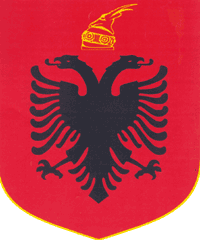 REPUBLIC OF ALBANIACENTRAL ELECTION COMMISSIONDECISION FOR THE ANNOUNCEMENT OF THE RESULT OF THE LOT  TO DETERMINE THE PARTY WHO WILL PROPOSE THE SEVENTH MEMBER OF CEAZs FOR THE PARLIAMENTARY ELECTIONS OF THE DATE 18.06.2017The Central Election Commission, in its meeting on16.02.2017, with the participation of:        Denar 		BIBA-			Chairman	Hysen		OSMANAJ-		Deputy Chairman       Bledar		SKËNDERI-		Member	Edlira		JORGAQI-		Member	Gëzim		VELESHNJA-		Member	Klement	ZGURI-		Member	Vera		SHTJEFNI-		MemberExamined the matter with the following:OBJECT:      FOR THE ANNOUNCEMENT OF THE RESULT OF THE LOTTO DETERMINE THE PARTY WHICH WILL PROPOSE THE SEVENTH MEMBER OF CEAZs FOR THE PARLIAMENTARY ELECTIONS OF THE DATE 18.06.2017LEGAL BASIS:	Article 23, item 1,  letter "a",  law nr. 10019, date 29.12.2008 "Electoral Code of the Republic of Albania"The CEC, after examining the submitted documentation and hearing the discussions of representatives of political parties for the approval of the procedure for drawing lots to determine the party which will propose te seventh member of CEAZs.NOTESCEC decision no. 40. dated 16.02.2017 "On determining the political parties that will submit proposals for CEAZ members, for the parliamentary elections dated 18.06.2017" has decided that the seventh member of CEAZ will be proposed at the half their Socialist Party, the party of the parliamentary majority, and the other half by the Democratic Party, the party of the parliamentary opposition, in accordance with the result of the draw will be thrown to the CEC.With the decision no.40, dated 02.16.2017, the CEC approved the procedure for drawing lots to determine the party that will propose the seventh CEAZs for election to the Assembly dated 18.06.2017.The outcome of the lot drawn under this procedure in public session dated 16.02.2017, had a meeting the criteria of random selection and equal distribution in the electoral territory for determining the political party that will propose the seventh CEAZs.FOR THESE REASONS:The Central Election Commission based on Article 23, paragraph 1, letter "a", Article 29, paragraph 1, letter "b" of the Law No.10019, dated 29.12.2008 "The Electoral Code of the Republic of Albania".	DECIDED:1.  The Socialist Party will propose the seventh CEAZs listed with an odd number, according to the League no. 1, attached to this decision.2.The Democratic Party will propose the seventh CEAZs ranked number two, according to the League no. 1, attached to this decision.This decision takes effect immediately        Denar           BIBA-			Chairman	Hysen		OSMANAJ-		Deputy Chairman	Bledar	SKËNDERI-		Member 	Edlira		JORGAQI-		Member	Gëzim		VELESHNJA-		Member	Klement	ZGURI-		Member	Vera		SHTJEFNI-		Member